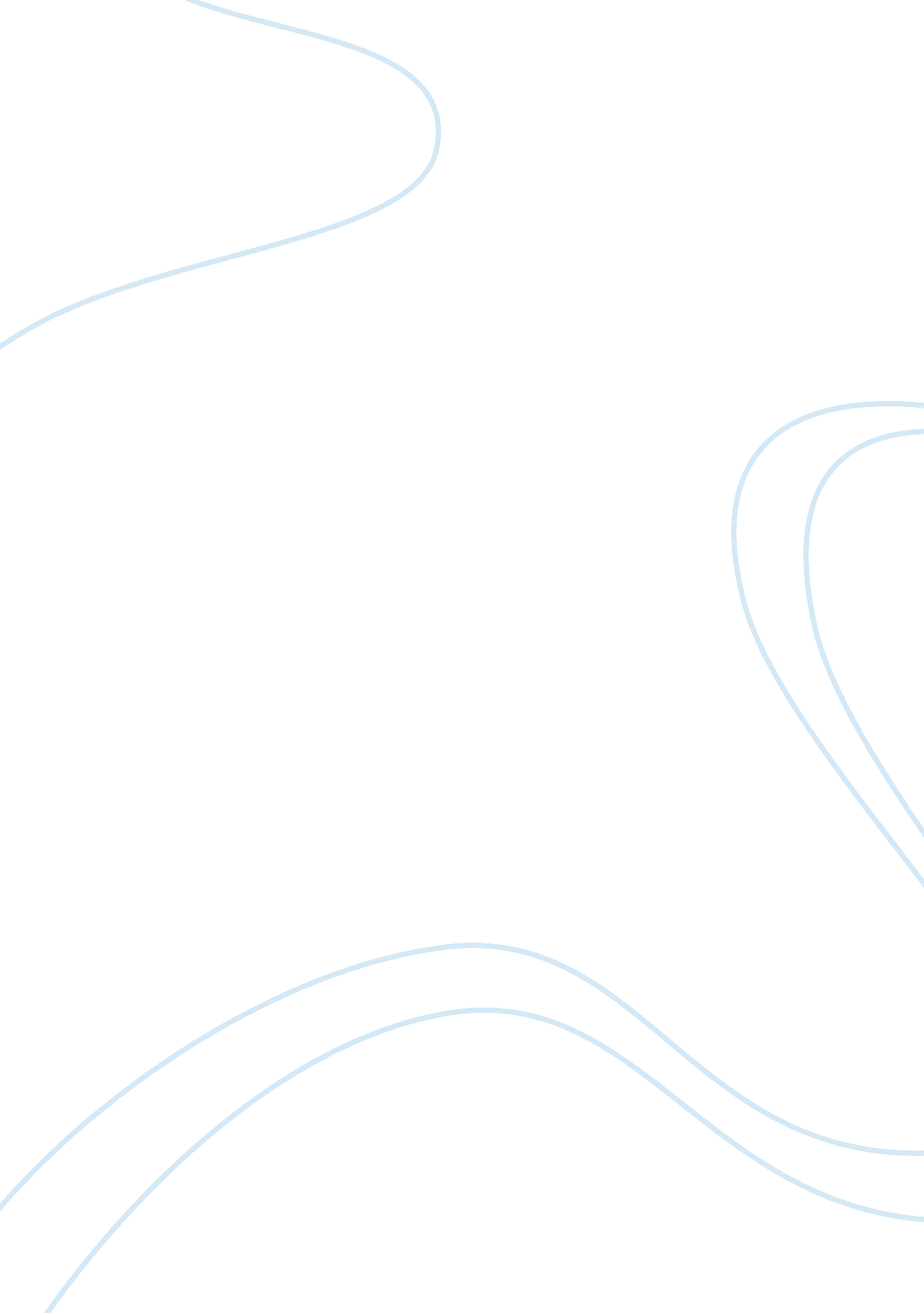 Physics a - lab report exampleScience, Physics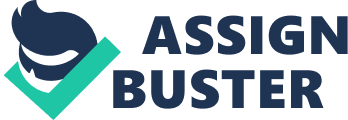 Physics A Physics Lab A Summary Sheet Objective The aim of this experiment was to ascertain how period of two Simple Harmonic oscillators (pendulum and spring mass system) differ with diverse parameters. 
Method 
This entailed conducting both pendulum and spring experiments separately to determine their behaviors especially when subjected to diverse parameters. These parameters included varied lengths, angles, and weights both the both the pendulum as well as spring respectively. 
Results 
Spring and pendulum varied directly with the parameters applied though slight errors emerged during the experiments. These were due to either slight distortions of the equipments or errors when talking measurements. 
Applications 
The application of these experiments is immensely in the fabrication sectors where engineers construct diverse models to come up with refined designs meant to construct real machines and objects. 
Graphs 
This section features two graphs; 
Weight vs. Extension Graph (F = kx) 
Length of the string used (m) vs. Period 
Simple Harmonic experiment 
Objective: 
The aim of this experiment was to ascertain how period of two Simple Harmonic oscillators (pendulum and spring mass system) differ with diverse parameters. 
Apparatus 
Simple pendulum 
Supporting rod, clamp, hook for suspending spring and short rod 
2 M stick with Vernier caliper jaws 
Cylindrical spring type 
Weights (100g, 200g, 300g, 500g) 
Stop watch or stop clock 
Triple beam balance 
Method 
Procedure 
Pendulum experiment 
The first step was to measure the diameter of the metal sphere (2. 5cm) and hanging it from a support with a string of length 0. 6m before displacing it at an angle of 50. Then timing of 50 oscillations followed together with recording of the attained results. 
Second step entailed repetition of the initial step but with varying lengths (0. 8m, 1. 0m, 1. 2m, 1. 4m and 1. 6m) coupled with recording oscillations after every 25 vibrations instead of 50 as it was in the first procedure. 
Using a 0. 5m length string and tilted at diverse angles (00, 300 and 450) for 50 oscillations, results were tabulated in table. 
Spring mass experiment 
This experiment entailed hanging the spring instead of string from the support with varying masses at its base (0. 1kg, 0. 2kg, 0. 3kg, 0. 4kg and 0. 5kg). Then displacing each mass in turn from their middle positions, measuring their displacements and tabulating them in a table. 
Results 
Diameter of the sphere = 2. 55 cm 
Radius of the sphere = 1. 275 cm 
Table 1: Pendulum statistics 
Length of the string used (cm) 
Length of the string used (m) 
Length of pendulum 
No. of vibrations 
Time 
Period 
Square of period 
58. 7 
0. 587 
60 
50 
77. 545 
1. 551 
2. 405 
78. 7 
0. 787 
80 
50 
89. 34 
1. 787 
3. 193 
98. 7 
0. 987 
100 
50 
99. 65 
1. 993 
3. 972 
118. 7 
1. 187 
120 
25 
55. 14 
2. 206 
4. 864 
138. 7 
1. 387 
140 
25 
59. 8 
2. 392 
5. 722 
158. 7 
1. 587 
160 
25 
63. 27 
2. 531 
6. 406 
Value of g from the slope = 9. 7w/s 
Percent error 
Normal earth’s pull = 9. 8w/s 
Then, % deviation = (9. 8-9. 7)/9. 8 
= 1. 02 
Length of the string used = 48. 7 cm Length of pendulum = 51. 2 (48. 7 + 2. 5) 
Table 2: Pendulum statistics 
Initial displacement of sphere 
Number of vibrations 
Time 
Period 
Square of period 
50 
50 
71. 14 
1. 422 
2. 024 
300 
50 
71. 87 
1. 437 
2. 066 
450 
50 
73. 61 
1. 472 
2. 167 
Per 0. 25g, Converting to Newtons multiply by 9. 81, Free extension = 6. 47 cm. 
Table 3: Spring statistics 
Mass suspended from the spring (Kg) 
Weight (N) 
Force stretching spring (g) 
Scale reading 
Elongation (cm) 
0 
0 
0 
6. 47 
0 
0. 1 
0. 981 
100 
10. 28 
3. 81 
0. 2 
1. 962 
200 
14 
7. 53 
0. 3 
2. 943 
300 
17. 95 
11. 48 
0. 4 
3. 924 
400 
21. 8 
15. 33 
0. 5 
4. 905 
500 
25. 45 
18. 98 
Mass of the spring = 9g, Force constant of the spring = 3. 914n/m 
Table 4: Spring Readings 
Mass suspended from the spring (kg) 
Mass of the vibrating system (g) 
Amplitude of vibration 
Time for 50 vibrations 
Period 
Percent discrepancy 
Experimental value 
Calculated value 
0. 2 
209 
5 
28. 29 
0. 135 
1. 641 
11. 2 
0. 2 
209 
10 
28. 68 
0. 137 
1. 641 
11. 2 
0. 5 
509 
5 
44. 30 
0. 087 
2. 593 
28. 8 
Applications: 
The application of these experiments is immensely in the fabrication sectors where engineers construct diverse models to come up with refined designs meant to construct real machines and objects. This is to minimize losses, which could have occurred if the specialists ignored small tests in determining how the real design will work. 
Graphs 
Table 5: Periods Squared (P2) vs. Pendulums Lengths (L) 
Table 6: Elongation (E) vs. Weight (W) 
Work Cited 
Serway, Raymond A., Faughn, Jerry S. & Chris, Vuille. College Physics. Boston, Mass: Brooks/Cole, Cengage Learning, 2011. Print. 